ANEXO 6. POLÍTICA TRANSVERSAL: IGUALDAD DE GÉNERO 2022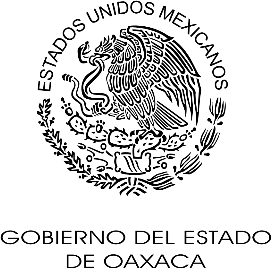 IGUALDAD DE GÉNERO19,244,103,436.81OAXACA INCLUYENTE CON EL DESARROLLO SOCIAL9,873,990,408.32SECRETARÍA DE SEGURIDAD PÚBLICA3,878,662.88SECRETARÍA DE LAS CULTURAS Y ARTES DE OAXACA116,613,741.51SECRETARÍA DE BIENESTAR DEL ESTADO DE OAXACA24,907,103.40SECRETARÍA DE PUEBLOS INDÍGENAS Y AFROMEXICANO30,050.00COORDINACIÓN GENERAL DE EDUCACIÓN MEDIA SUPERIOR Y SUPERIOR, CIENCIA Y TECNOLOGÍA32,559,801.96SECRETARÍA DE LAS MUJERES DE OAXACA18,745,909.95UNIVERSIDAD AUTÓNOMA COMUNAL DE OAXACA7,344,406.92CASA DE LA CULTURA OAXAQUEÑA9,918,978.79CENTRO DE LAS ARTES DE SAN AGUSTÍN5,376,527.65COLEGIO DE BACHILLERES DEL ESTADO DE OAXACA1,163,175,048.00COLEGIO DE ESTUDIOS CIENTÍFICOS Y TECNOLÓGICOS DEL ESTADO DE OAXACA3,889,670.09COMISIÓN ESTATAL PARA LA PLANEACIÓN DE LA EDUCACIÓN SUPERIOR EN EL ESTADO DE1,234,937.85COMISIÓN ESTATAL PARA LA PLANEACIÓN Y PROGRAMACIÓN DE LA EDUCACIÓN MEDIASUPERIOR DEL ESTADO DE OAXACA571,791.22CONSEJO ESTATAL PARA LA PREVENCIÓN Y CONTROL DEL SIDA4,061,161.52CONSEJO OAXAQUEÑO DE CIENCIA, TECNOLOGÍA E INNOVACIÓN.3,678,470.37INSTITUTO DE ESTUDIOS DE BACHILLERATO DEL ESTADO DE OAXACA516,771,904.13INSTITUTO DE LA JUVENTUD DEL ESTADO DE OAXACA231,127.46INSTITUTO ESTATAL DE EDUCACIÓN PARA ADULTOS87,049,671.00INSTITUTO ESTATAL DE EDUCACIÓN PÚBLICA DE OAXACA2,500,762,540.43INSTITUTO OAXAQUEÑO DE ATENCIÓN AL MIGRANTE7,585,526.05INSTITUTO TECNOLÓGICO SUPERIOR DE SAN MIGUEL EL GRANDE31,449,894.31INSTITUTO TECNOLÓGICO SUPERIOR DE TEPOSCOLULA15,911,045.95NOVAUNIVERSITAS4,506,300.26SERVICIOS DE AGUA POTABLE Y ALCANTARILLADO DE OAXACA155,492,900.57OAXACA INCLUYENTE CON EL DESARROLLO SOCIALOAXACA INCLUYENTE CON EL DESARROLLO SOCIALSERVICIOS DE SALUD DE OAXACA4,088,554,797.43SISTEMA PARA EL DESARROLLO INTEGRAL DE LA FAMILIA DEL ESTADO DE OAXACA84,775,072.31UNIVERSIDAD DE CHALCATONGO1,488,750.06UNIVERSIDAD DE LA CAÑADA4,035,696.69UNIVERSIDAD DE LA COSTA1,472,138.19UNIVERSIDAD DE LA SIERRA JUÁREZ4,730,559.51UNIVERSIDAD DE LA SIERRA SUR22,477,244.55UNIVERSIDAD DEL ISTMO16,922,254.79UNIVERSIDAD DEL MAR75,623,238.25UNIVERSIDAD DEL PAPALOAPAN62,657,190.37UNIVERSIDAD TECNOLÓGICA DE LA MIXTECA84,889,559.22UNIVERSIDAD TECNOLÓGICA DE LA SIERRA SUR DE OAXACA14,625,843.16UNIVERSIDAD TECNOLÓGICA DE LOS VALLES CENTRALES DE OAXACA42,171,558.00TELEBACHILLERATO COMUNITARIO DEL ESTADO DE OAXACA30,804,540.02COORDINACIÓN GENERAL DE UNIDADES Y CARAVANAS MÓVILES DE SERVICIOS GRATUITOS9,443,430.96INSTITUTO DE CULTURA FÍSICA Y DEPORTE DE OAXACA18,832,750.14UNIVERSIDAD POLITÉCNICA DE NOCHIXTLÁN ABRAHAM CASTELLANOS4,326,400.00OFICINA DE PENSIONES DEL ESTADO DE OAXACA590,412,212.43OAXACA MODERNO Y TRANSPARENTE6,583,210,595.52SECRETARÍA DE ADMINISTRACIÓN59,638,079.27SECRETARÍA DE ADMINISTRACIÓN-DIRECCIÓN DE RECURSOS HUMANOS650,782,244.69SECRETARÍA DE LA CONTRALORÍA Y TRANSPARENCIA GUBERNAMENTAL20,821,085.00COORDINACIÓN GENERAL DEL COMITÉ ESTATAL DE PLANEACIÓN PARA EL DESARROLLO DE53,237,138.02CONGRESO DEL ESTADO129,140,517.78ÓRGANO GARANTE DE ACCESO A LA INFORMACIÓN PÚBLICA, TRANSPARENCIA, PROTECCIÓN DEDATOS PERSONALES Y BUEN GOBIERNO DEL ESTADO DE OAXACA13,080,563.89OAXACA MODERNO Y TRANSPARENTEDIRECCIÓN GENERAL DE POBLACIÓN DE OAXACA1,618,122.40SECRETARÍA EJECUTIVA DEL SISTEMA ESTATAL DE COMBATE A LA CORRUPCIÓN17,323,113.15COORDINACIÓN GENERAL DE ATENCIÓN REGIONAL12,397,667.04COORDINACIÓN GENERAL DE RELACIONES INTERNACIONALES1,412,639.63MUNICIPIOS - PARTICIPACIONES Y APORTACIONES5,623,759,424.66OAXACA SEGURO2,200,497,104.31SECRETARÍA GENERAL DE GOBIERNO167,284,918.82SECRETARÍA DE SEGURIDAD PÚBLICA667,512,884.10INVERSIÓN, PREVISIÓN Y PARIPASSU3,395,385.00CONSEJERÍA JURÍDICA DEL GOBIERNO DEL ESTADO113,938,169.82COORDINACIÓN GENERAL DE COMUNICACIÓN SOCIAL Y VOCERÍA DEL GOBIERNO DEL80,269,787.36COORDINACIÓN PARA LA ATENCIÓN DE LOS DERECHOS HUMANOS3,390,768.92TRIBUNAL SUPERIOR DE JUSTICIA83,205,749.39CONSEJO DE LA JUDICATURA304,262,487.55DEFENSORÍA DE LOS DERECHOS HUMANOS DEL PUEBLO DE OAXACA8,120,856.80INSTITUTO ESTATAL ELECTORAL Y DE PARTICIPACIÓN CIUDADANA DE OAXACA320,004,633.40COMISIÓN ESTATAL DE ARBITRAJE MÉDICO DE OAXACA4,104,879.84FISCALÍA GENERAL DEL ESTADO DE OAXACA330,471,714.68TRIBUNAL ELECTORAL DEL ESTADO DE OAXACA32,381,628.12TRIBUNAL DE JUSTICIA ADMINISTRATIVA DEL ESTADO DE OAXACA19,887,429.38COMISIÓN PARA LA REGULARIZACIÓN DE LA TENENCIA DE LA TIERRA URBANA DEL420,932.00DEFENSORÍA PÚBLICA DEL ESTADO DE OAXACA33,110,173.96INSTITUTO DE LA FUNCIÓN REGISTRAL DEL ESTADO DE OAXACA16,701,195.75COORDINACIÓN GENERAL DE ENLACE FEDERAL4,319,759.43COMISIÓN ESTATAL DE BÚSQUEDA DE PERSONAS DESAPARECIDAS PARA EL ESTADO DEOAXACA7,713,750.00OAXACA PRODUCTIVO E INNOVADOR568,126,919.16SECRETARÍA GENERAL DE GOBIERNO7,870,620.33SECRETARÍA DE MOVILIDAD151,987,749.86SECRETARÍA DE DESARROLLO AGROPECUARIO, PESCA Y ACUACULTURA133,420,123.47SECRETARÍA DE ECONOMÍA180,594,063.54SECRETARÍA DE TURISMO48,587,834.09CORPORACIÓN OAXAQUEÑA DE RADIO Y TELEVISIÓN17,591,061.63INSTITUTO OAXAQUEÑO DEL EMPRENDEDOR Y DE LA COMPETITIVIDAD11,137,848.24SISTEMA DE TRANSPORTE COLECTIVO METROPOLITANO CITYBUS OAXACA6,089,247.33FIDEICOMISO PARA EL DESARROLLO LOGÍSTICO DEL ESTADO DE OAXACA7,416,026.11FIDEICOMISO DE FOMENTO PARA EL ESTADO DE OAXACA1,333,313.42OFICINA DE CONVENCIONES Y VISITANTES DE OAXACA "OCV OAXACA"2,099,031.14OAXACA SUSTENTABLE18,278,409.50SECRETARÍA DE LAS INFRAESTRUCTURAS Y EL ORDENAMIENTO TERRITORIAL2,170,050.02SECRETARÍA DE DESARROLLO AGROPECUARIO, PESCA Y ACUACULTURA6,873,093.60SECRETARÍA DE ADMINISTRACIÓN289,356.04COMISIÓN ESTATAL FORESTAL4,516,347.87COMISIÓN PARA LA REGULARIZACIÓN DE LA TENENCIA DE LA TIERRA URBANA DELESTADO DE OAXACA4,429,561.97